Resoluciones #558 - #592Resoluciones #558 - #592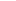 